Вариант 2 – Детский сад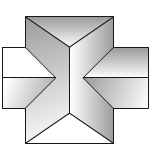 Определите местоположение следующих обязательных элементов:вход на территорию;дорожно-тропиночную сеть (дорожки и тропинки для прохода к основным объектам);спортивную площадку для старшей группы дошкольников;площадки для групп разного дошкольного возраста (обязательно должен быть навес от солнца);территорию для отдыха и ожидания.Все это оформить деревьями и кустарниками, живыми изгородями, цветниками и прочими элементами.